In this section we will look at exponential expressions again and will focus on exponentials which are rational numbers.  This type of expression is also called a radical expression because fractions in an exponent mean radicals in the math language.In this sections we will discuss Square Roots and Square Root FunctionsExpressions of the form Cube RootsOdd and Even nth RootsFirst Recall some basic facts of exponents:Def: In the exponential expression  the number 2 is called the base and the number 3 is called the exponent.Def: The notation  is exponential notation for repeated multiplication.  It means the base number is being multiplied the number of times equal to the exponent.Recall Rules of Exponents (unless you already have these at your fingertips, need to review these rules)These rules were presented to you where  and  are integers.  The same rules apply even if the exponents are rational.Square Roots and Square Root FunctionsEx:3 is the square root of 9 if  which it is.5 is the square root of 25 if  which it is.9 is the square root of 81 if  which it is.So is the square root of  if .Ex:Ex:  Given Find Find a such that Consider the following:  What is the difference between these two equations?Expressions of the form Ex: Simplify each expression.a)                        	  b)                                    c)                                  d) 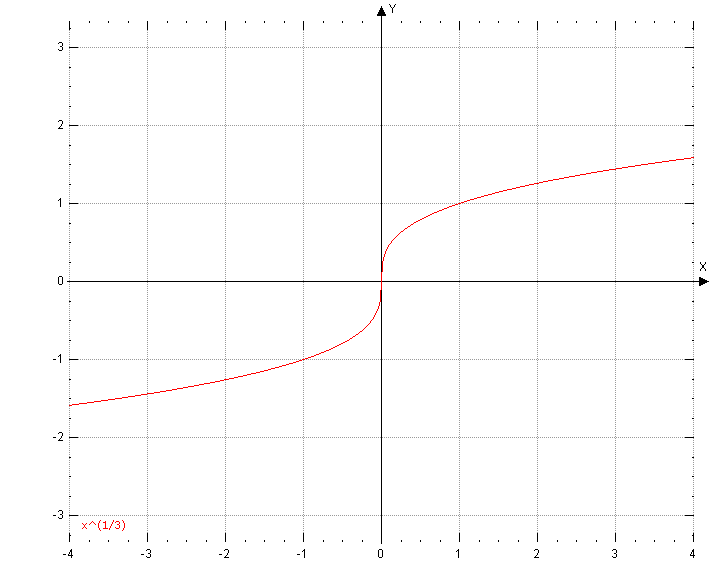 Cube RootsEx: Simplify:a)                        b)                       c)                      d)                          e) Odd and Even nth RootsEx: simplifya)              b)          c)               d)                    e)                     f)                      g) Summary of taking odd roots of negative numbers and taking even roots of negative numbers: 